南京中医药大学核酸检测点预约登记操作指南我校师生员工可通过以下两种方式进行核酸检测预约登记，在提交个人信息后将生成的二维码截图保存。方式一:关注“我的南京”官方微信公众号访问。点击首页底部的“全员核酸登记”菜单，进入登记预约页面：根据实际情况填写个人基本信息，采样区域选择栖霞区仙林街道羊山湖社区，采样时间根据实际情况选取，全部填写完成后提交，二维码截图保存。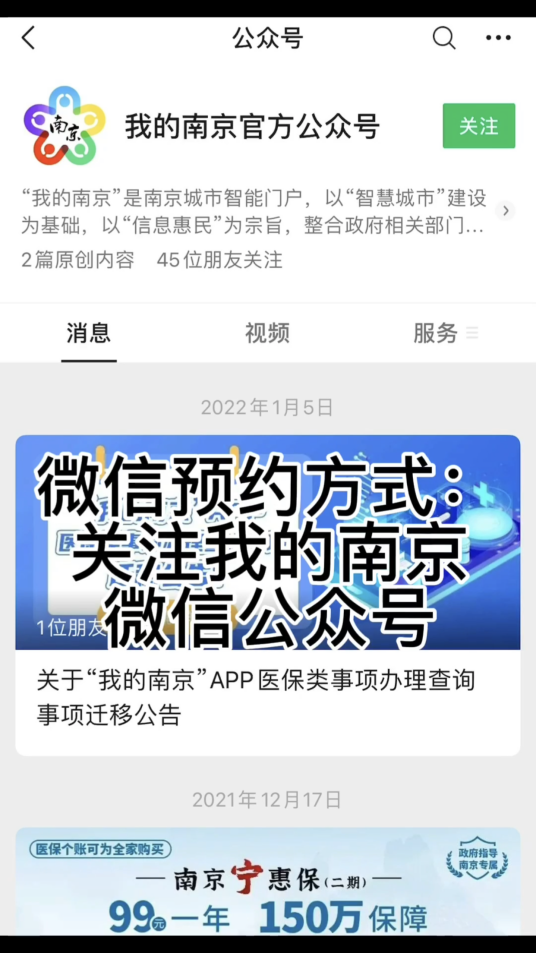 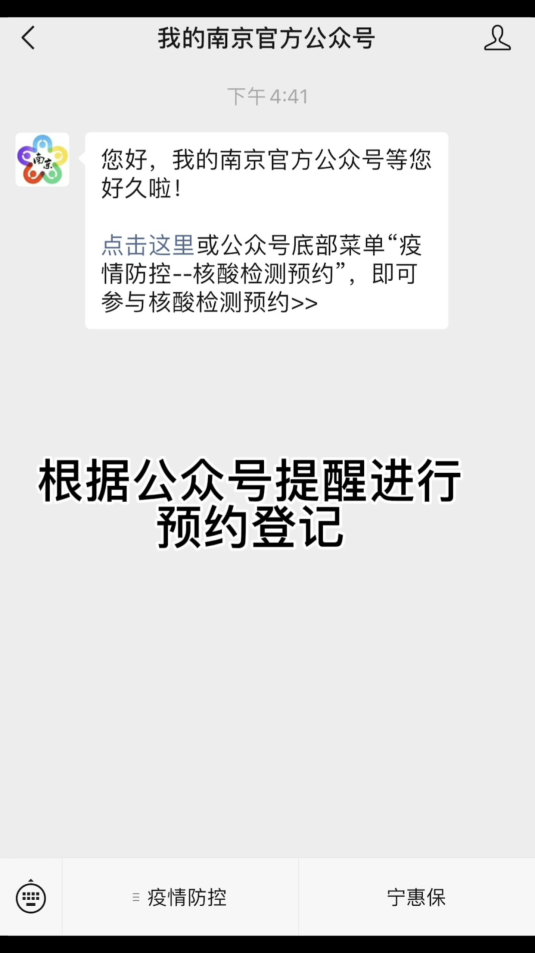 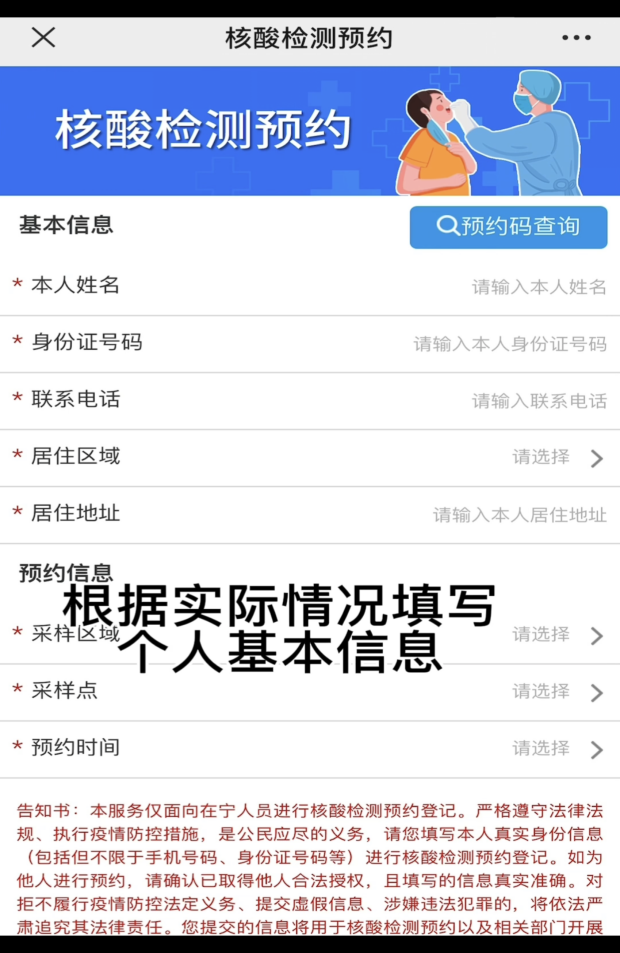 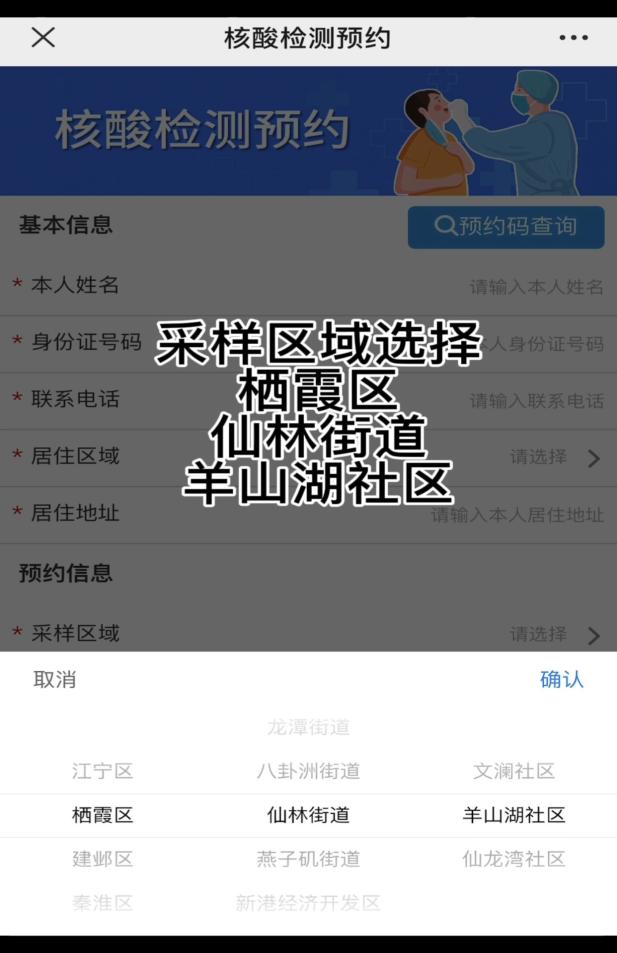 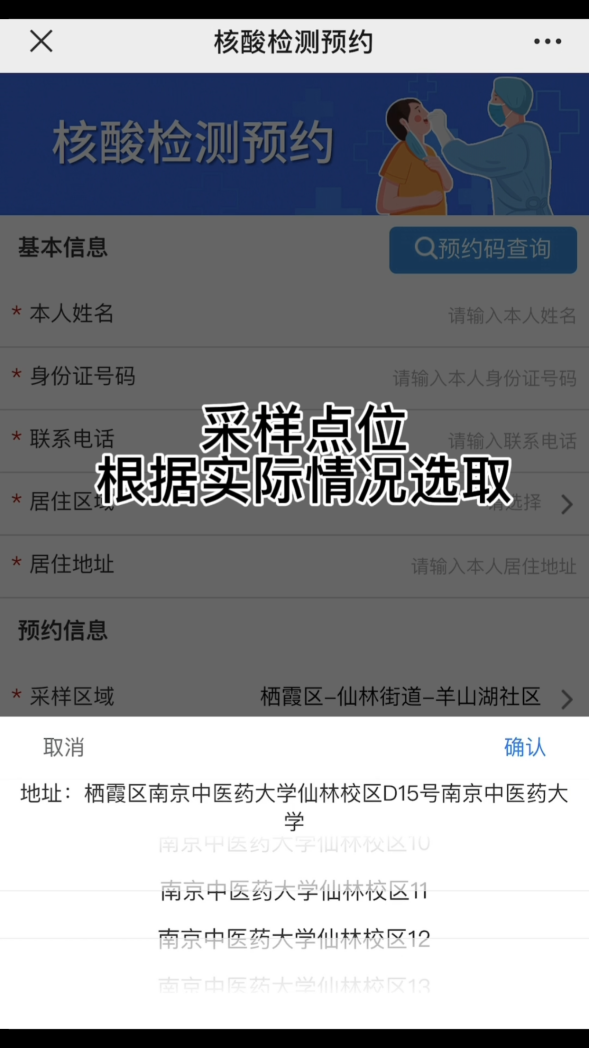 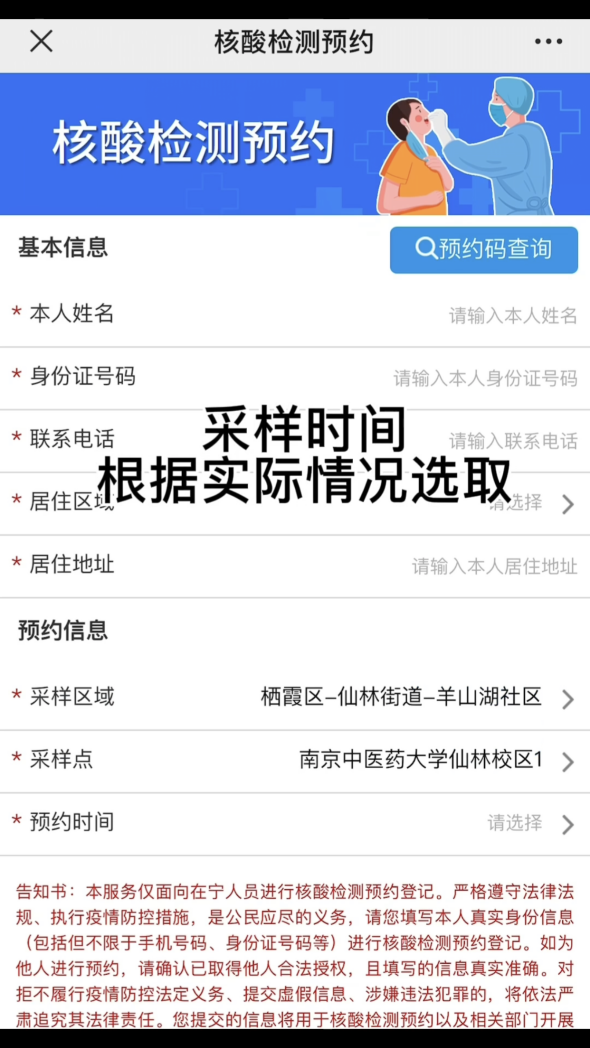 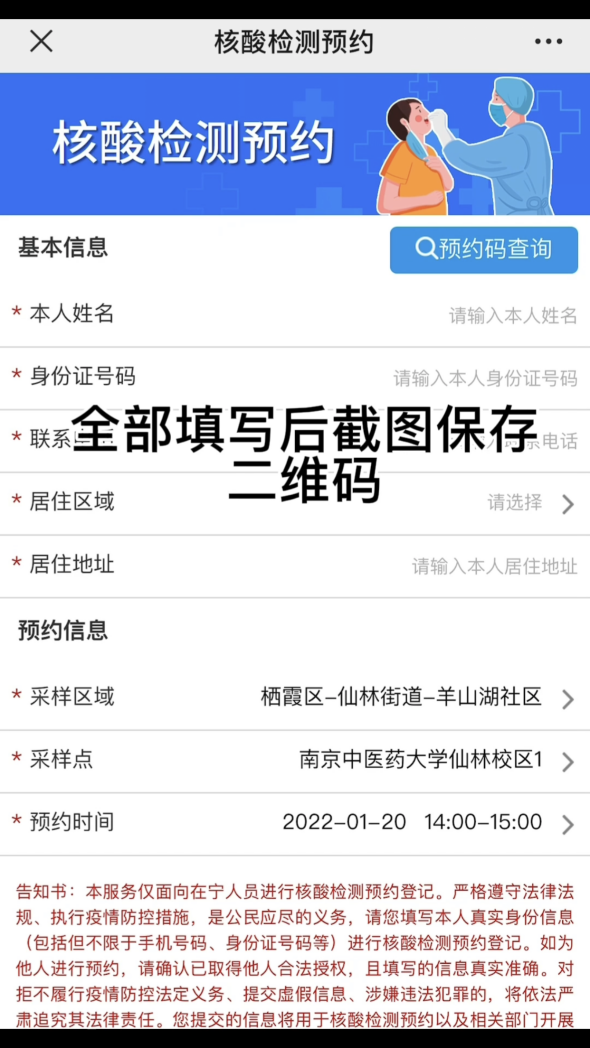 方式二：通过“我的南京”支付宝小程序访问。支付宝搜索“我的南京”，或通过支付宝首页→市民中心进入“我的南京”小程序，点击首页“立即预约”按钮，进入登记预约页面:根据实际情况填写个人基本信息，采样区域选择栖霞区仙林街道羊山湖社区，采样时间根据实际情况选取，全部填写完成后提交，二维码截图保存。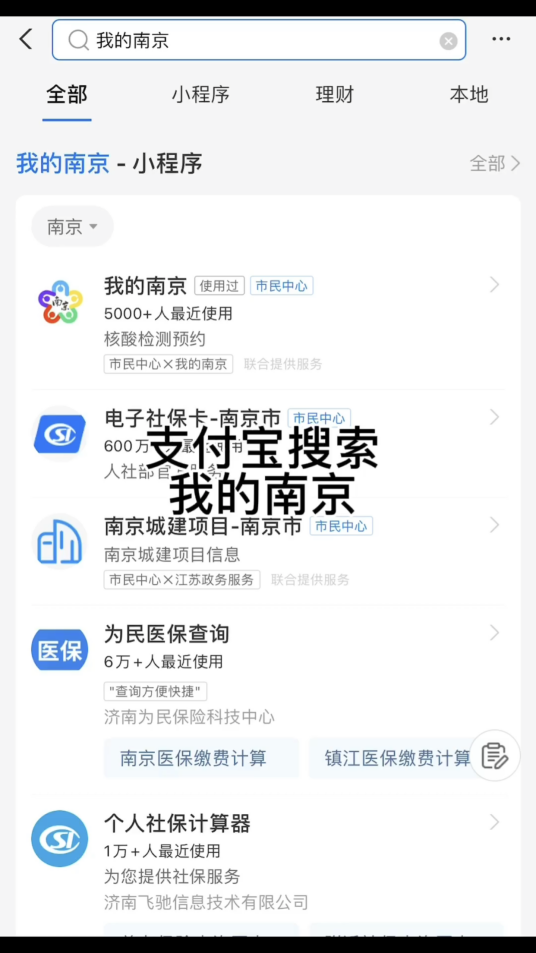 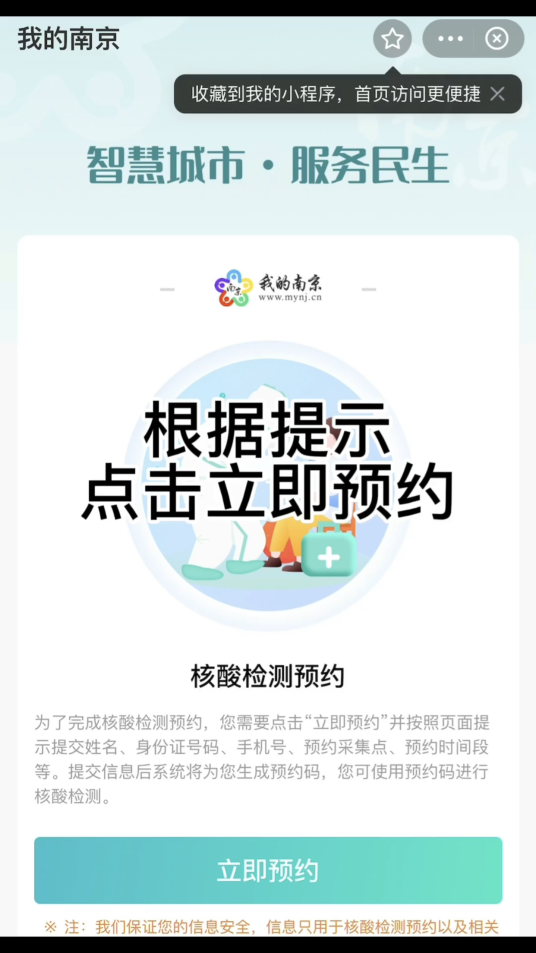 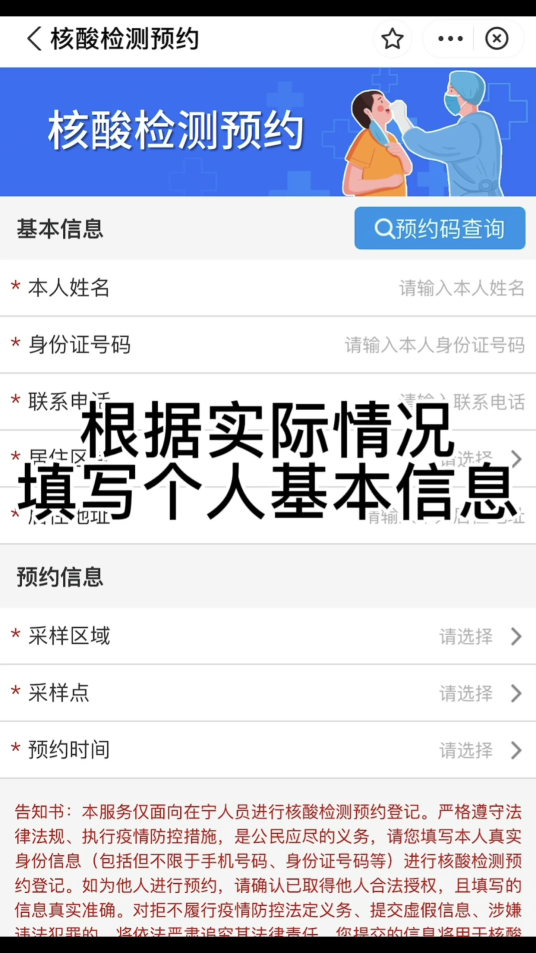 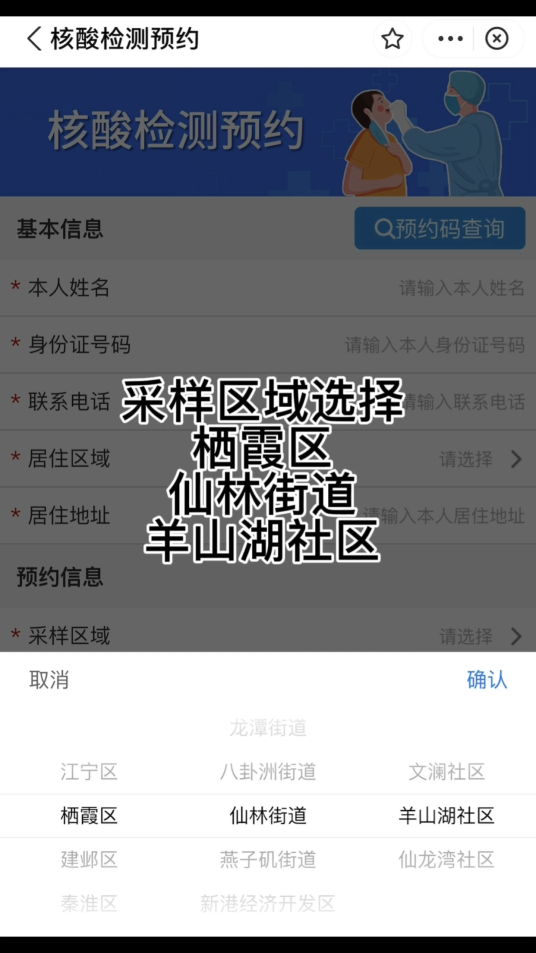 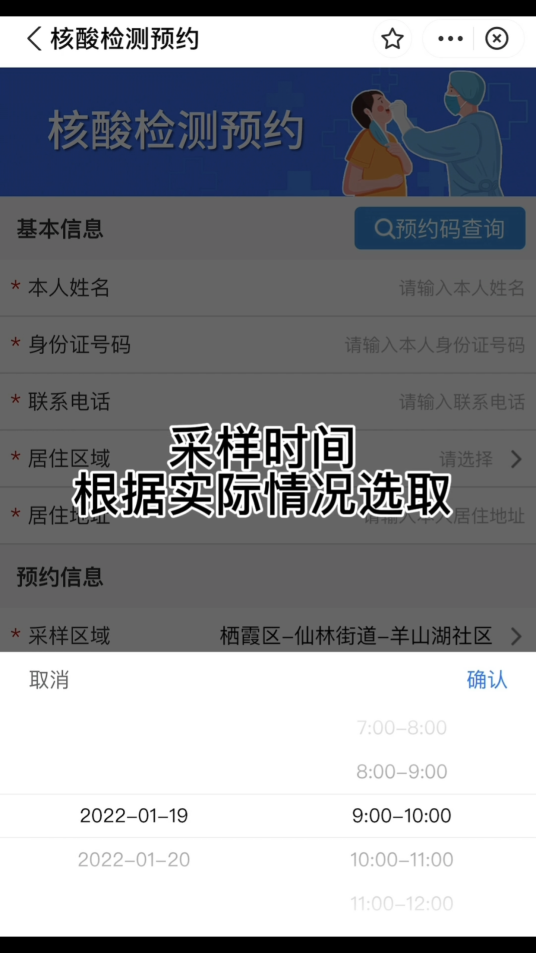 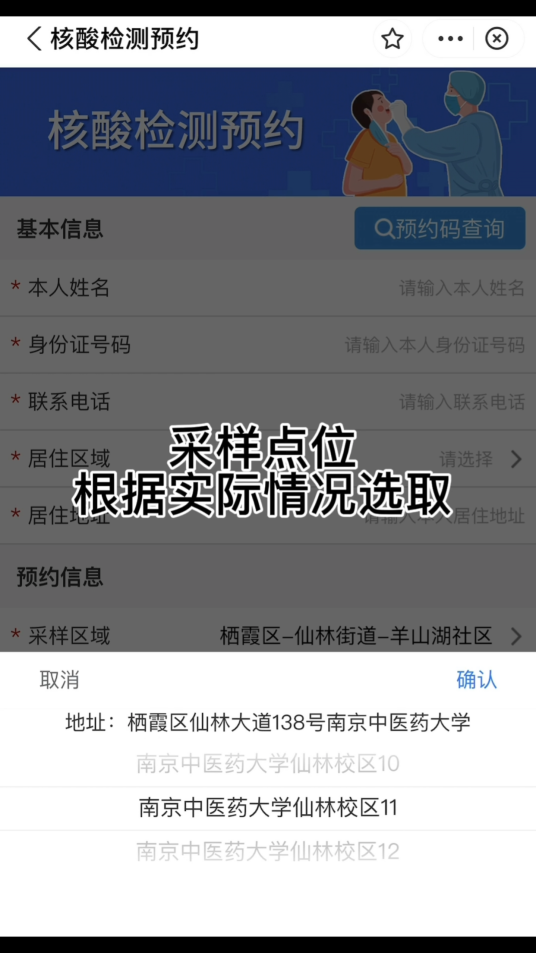 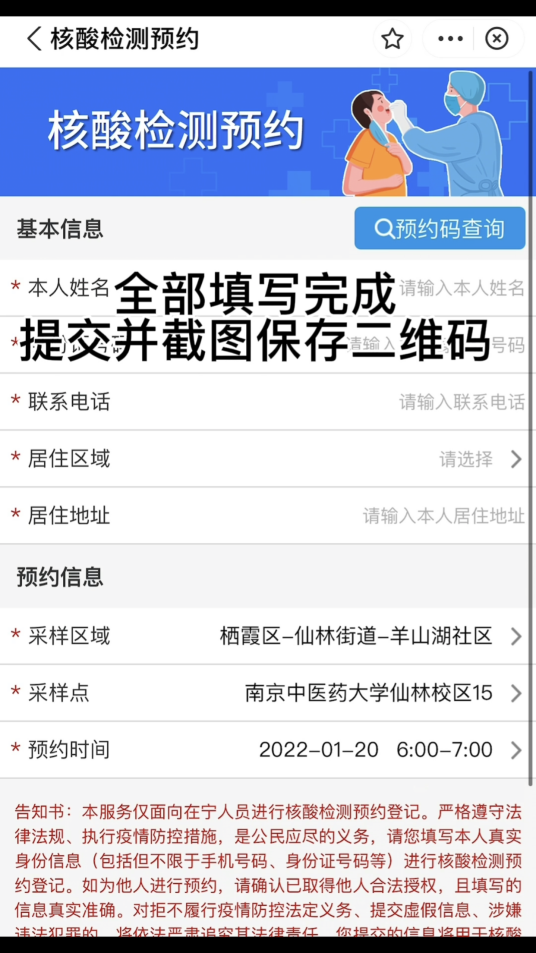 